                    REPUBLIQUE DU NIGER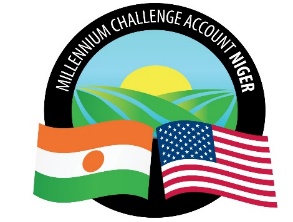 MILLENNIUM CHALLENGE ACCOUNT – NIGER (MCA-Niger)              ADDENDUM N° 1Les soumissionnaires doivent impérativement se conformer à ce présent addendum et toute offre qui ne tient pas compte de cet addendum sera rejetée.LE RESTE EST SANS CHANGEMENTLE DIRECTEUR GENERAL MAMANE ANNOUDate de publication de l’Addendum27 février 2023Demande d’Appel d’Offre (DAO) N°IR/PR/3/CB/437/22TitreFourniture et livraison de matériels et équipements informatiques pour le Système National de la StatistiqueAcheteurMCA-NigerSECTION II	FICHES DE DONNÉES DE L’APPEL D’OFFRESSECTION II	FICHES DE DONNÉES DE L’APPEL D’OFFRESSECTION II	FICHES DE DONNÉES DE L’APPEL D’OFFRESSECTION II	FICHES DE DONNÉES DE L’APPEL D’OFFRESSECTION II	FICHES DE DONNÉES DE L’APPEL D’OFFRESAU LIEU DEAU LIEU DELIRELIRELIREIS  1.1 Le nom et le numéro d’identification du Contrat proposé sont :Fourniture et livraison de matériels et équipements informatiques pour le Système National de la Statistique.Réf : DAO N°IR/PR/3/CB/437/22Le délai de livraison est de quatre-vingt-dix (90) jours à compter de l’Ordre de service de livraison. Ce délai intègre toutes les formalités administratives/transit et autres.IS  1.1IS  1.1Le nom et le numéro d’identification du Contrat proposé sont :Fourniture et livraison de matériels et équipements informatiques pour le Système National de la Statistique.Réf : DAO N°IR/PR/3/CB/437/22Le délai de livraison est de soixante (60) jours à compter de l’Ordre de service de livraison. Ce délai intègre toutes les formalités administratives/transit et autres.Section V	Spécification des Biens et Services Connexes (SoR)Section V	Spécification des Biens et Services Connexes (SoR)Section V	Spécification des Biens et Services Connexes (SoR)Section V	Spécification des Biens et Services Connexes (SoR)Section V	Spécification des Biens et Services Connexes (SoR)AU LIEU DEAU LIEU DEAU LIEU DELIRELIRESR1	Liste des Biens et Calendrier de livraisonLes équipements à fournir sont repartis en deux lots distincts comme suit :SR1	Liste des Biens et Calendrier de livraisonLes équipements à fournir sont repartis en deux lots distincts comme suit :SR1	Liste des Biens et Calendrier de livraisonLes équipements à fournir sont repartis en deux lots distincts comme suit :SR1	Liste des Biens et Calendrier de livraisonLes équipements à fournir sont repartis en un seul lot comme suit :SR1	Liste des Biens et Calendrier de livraisonLes équipements à fournir sont repartis en un seul lot comme suit :SR3	Spécifications TechniquesOrdinateurs de Bureau (Écran large 15 pouces au moins, tactile)SR3	Spécifications TechniquesOrdinateurs de Bureau (Écran large 15 pouces au moins, tactile)SR3	Spécifications TechniquesOrdinateurs de Bureau (Écran large 15 pouces au moins, tactile)SR3	Spécifications TechniquesOrdinateurs de Bureau (Écran large 15 pouces au moins)SR3	Spécifications TechniquesOrdinateurs de Bureau (Écran large 15 pouces au moins)